Представители Общественного совета тюменского Росреестра посетили Ярковский территориальный отдел В рамках мониторинга качества оказания государственных услуг члены Общественного совета посетили Ярковский отдел Управления Росреестра по Тюменской области.	Представители Общественного Совета встретились с начальником отдела Георгием Максимовым, который проинформировал о результатах по достижению отделом показателей, характеризующих качество и доступность государственных услуг Росреестра на территории Ярковского района, а также с коллективом отдела. 	Состоялась встреча с представителями Администрации Ярковского муниципального района и нотариусами, в ходе которой обсуждены вопросы взаимодействия с органом регистрации. 	С целью оценки доступности услуг Росреестра участники посетили МФЦ.	Ответственный секретарь Общественного совета Игорь Ткаченко отметил, что выездные мероприятия являются уже сложившейся практикой и применяются с 2015 года.  «Члены Общественного совета, - сказал он, - имеют возможность на практике оценить уровень эффективности взаимодействия территориального отдела с иными структурами при предоставлении услуг Росреестра».	По итогам встречи участниками отмечено положительное взаимодействие и обсуждены планы на следующий год. 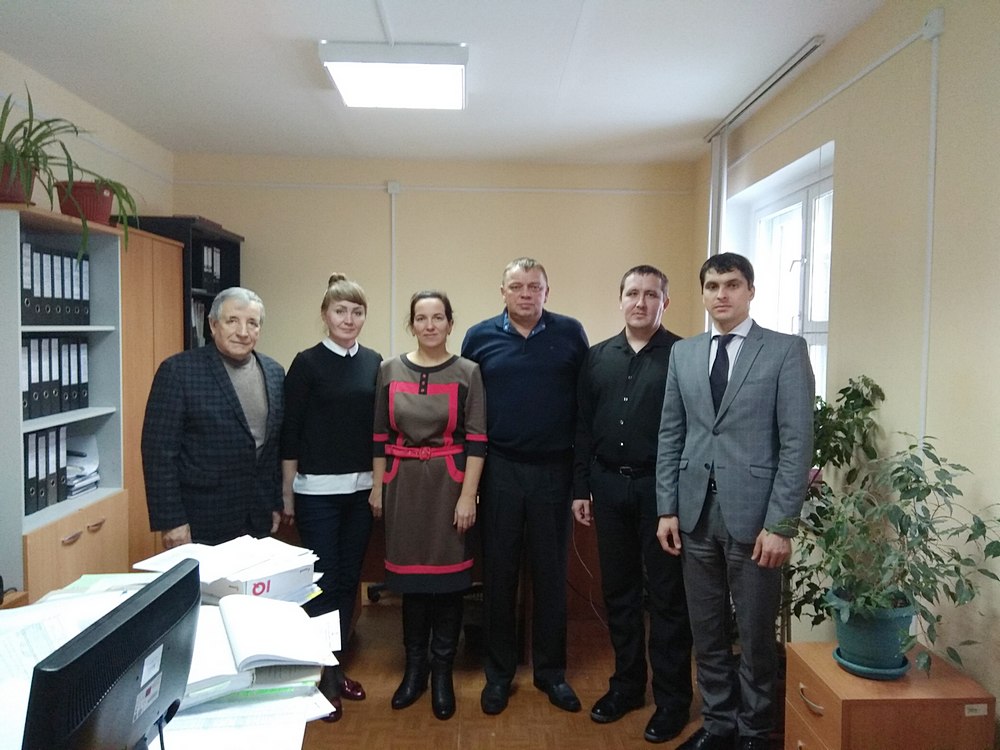 